Surrey Fire Fighters’ Charitable Society 
Inaugural Soccer Tournament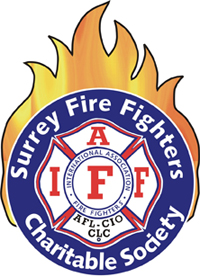 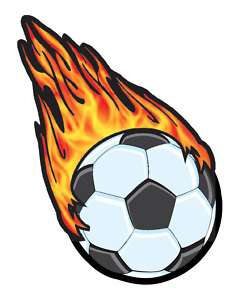 Group A						Group BVFD ‘B’ - Vancouver Fire 				Delta
SFD ‘B’ -  Surrey Fire 					SFD ‘A’ - Surrey Fire 
Poco FD						BFD - Burnaby Fire
City of Surrey						VFD ‘A’-  Vancouver Fire 
RCMP
Round Robin 15 min halves				Round Robin 20 min halves
Top 4 teams from each group advance to single knock out playoffPlayoffs 20 min halvesField 1Field 2Field 3Field 49:00 – 9:30VFD B vs SFD B9:00-9:30RCMP vs Poco FD9:00-9:45DFD vs SFD A9:00-9:45BFD vs VFD A9:50-10:25City of Surrey vs VFD B9:50-10:25SFD B vs RCMP10:15-11:00DFD vs VFD A10:15-11:00SFD A vs BFD10:40-11:15Poco FD vs City of Surrey10:40-11:15VFD B vs RCMP11:30-12:05SFD B vs Poco FD11:30-12:05City of Surrey vs RCMP12:00-12:45DFD vs BFD12:00-12:45SFD A vs VFD A12:20 – 1:05VFD B vs Poco FD12:20-1:05SFD B vs City of Surrey2:00 – 2:45 ¼ Final 11st place Group A vs4th place Group B2:00-2:45 ¼ Final 22nd place Group A vs3rd place Group B2:00-2:45 ¼ Final 33rd place Group A vs2nd place Group B2:00-2:45 ¼ Final 44th place Group A vs1st place Group B3:30-4:15Winner ¼ Final 1 vsWinner ¼ Final 43:30-4:15Winner ¼ Final 2 vsWinner ¼ Final 34:45 -5:30 Final